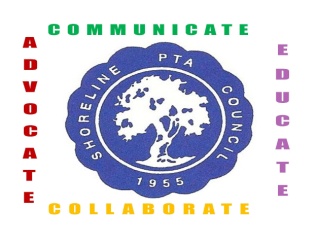 Requirements:       2017 Graduate of Shorecrest or Shorewood High SchoolCumulative GPA of 2.5 or above – verified by school counselorPost-high school study emphasis at college, university, or vocational/technical schoolThis complete application must be received by June 1st 2017.  Mail to: Shoreline PTA Council, PO Box 55832, Shoreline, WA 98155Name _________________________________________ Phone ________________Address _______________________________________   Email ________________High School Graduation from ____________________________________________Cumulative Grade Point Average _________________________________________Counselor’s Verification (signature) _______________________________________Counselor’s Name ____________________________________________________Post High School Study Emphasis ________________________________________School expecting to attend ______________________________________________                             Address ______________________________________________                             City _____________________ State ____________ Zip _______Scholarship amount is up to $500 If you have any questions, please contact your school counselor or the Shoreline PTA Council Scholarship Committee.  email: shorelineptacouncil@gmail.com.everychild.onevoice